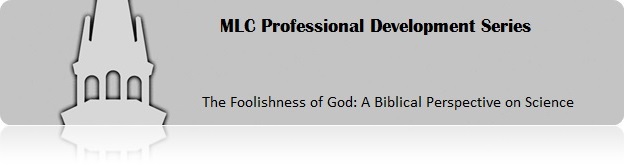 Lesson 3: Science, Faith and ReasonFundamental differences: a worldly perspective_______________ attempts to bring coherence to our experiences._______________ attempts to infuse our experiences with meaning._______________ statements are about sensory information._______________ statements are about what cannot be perceived with the senses.The discourse of _______________ is always public, with precisely defined terms._______________ experiences are often private and ineffable.The results of _______________ are tentative and subject to revision._______________ statements are not intended to be tentative or subject to revision._______________ is concerned about eternal truths._______________ is about understanding the world.Historical conflicts 1543 –1600 –1611 –1700s –1800s –Today –Famous Christian scientistsIs conflict inevitable?ScienceBibleA Biblical perspective.Read Psalm 19:4; Romans 2:14,15; and 2 Timothy 3:15.  Identify three ways in which God reveals himself to us.What insights do these Bible passages provide on the topic?Colossians 2:8 –Hebrews 13:8 –Hebrews 11:3 –2 Corinthians 10:4-5 –The Middle Ages: An age of rational beliefThe Renaissance: A time of rebirth The Reformation: A time of revolutionMan’s ability to reason Read 1 Corinthians 2:14 and Romans 8:7.  What do these references suggest about the gift of reason?Limits and uses of reasonSee 2 Corinthians 10:5.  According to this passage, what is the relationship between Scripture and reason?Luther on ReasonList as many mysteries of God as you can.Read 1 Corinthians 1:25. How does this passage put the wisdom of man in its proper perspective?Selected commentaryLauersdorf –Toppe –Becker –